Урок 1ЗАЧЕМ ЛЮДЯМ МАТЕМАТИКАЦели деятельности учителя: создать условия для ознакомления учеников с новым предметом и учебником; способствовать формированию у детей общего представления о понятии «математика».Планируемые результаты образования:Предметные: понимают необходимость изучения математики для получения знаний.Личностные: понимают значение математики в жизни человека.Метапредметные (критерии сформированности/оценки компонентов универсальных учебных действий - УУД):Регулятивные: принимают учебную задачу; выполняют учебные действия устно, мысленно.Познавательные: ориентируются в учебнике (на развороте, в оглавлении); осуществляют поиск необходимой информации для выполнения учебных заданий в рисунках.Коммуникативные: проявляют интерес к общению; используют простейшие речевые средства для передачи своего мнения.Ход урокаОрганизационный момент.Сообщение темы, цели урока, подготовка учащихся к работе на уроке, проверка рабочего места.Знакомство с учебником.-  Мы сегодня с вами познакомимся с замечательным учебником, который научит нас считать, решать задачи, мыслить, быть смекалистыми и догадливыми.-  Посмотрите на обложку. Кто прочитает, что написано? (Математика.)- Что вы видите на обложке? Что хотел выразить художник этим рисунком?Дать возможность учащимся высказаться. Обратить внимание на их речь.Учитель  знакомит учеников с пословицами:• Знаешь счет, так и сам сочтешь.• Испокон века книга растит человека.- Переверните страничку. Работа над терминами на форзаце.-  Знакомо ли вам это слово? Что оно обозначает? (Двойные листы плотной бумаги, расположенные в книге между блоком и переплётом.)Далее дети рассказывают, что они видят на форзаце.- Давайте рассмотрим следующую страницу.- Кто написал нам учебник?Дети или сам учитель читают фамилии авторов.-  Как вы думаете, кого изобразил художник в виде царицы? В виде каких цифр изображена её свита?Учитель читает фразу: «Математика - царица всех наук» (К. Ф. Гаусс).- А на следующей странице нам авторы написали письмо. Давайте прочитаем его.Учитель или ученик читают.-   Как назвал математику Льюис Кэрролл? (Страна чудес, страна воображения.)ФизкультминуткаНа одной ноге постой-ка,Будто ты солдатик стойкий.Ногу левую - к груди,Да смотри не упади.А теперь постой на левой,Если ты солдатик смелый.III. Работа над новым материалом.- Что вы знаете о математике?-Рассмотрите рисунки на с. 4-5. Где в жизни нужна математика?- Прочитайте текст на с. 5.- В каких случаях вам нужна математика?Очень-очень давно, так давно, что трудно себе представить, когда это было, еще до нашей эры, люди не умели считать и не знали цифр. Но им надо было определять количество добычи во время охоты или рыбной ловли, делить ее между собой. Вырастив урожай, надо было подсчитать его, чтобы знать, хватит ли зерна до следующего урожая, какую часть можно поменять у других племен на предметы, которые очень нужны (наконечники для копий, посуда.) Как же они это делали? А вот как, например... Люди насыпали зерно в большие глиняные чаны, выкладывали против каждого такого чана один наконечник. Пять чанов - пять наконечников. Такой обмен без счета был, как им казалось, справедливым.Сменялись годы, прошло много лет с тех пор. Люди научились выращивать богатые урожаи, охотиться. Они не могли использовать все, что добывали. Начал развиваться обмен предметами. Людям очень нужно было научиться считать. И вот что они придумали. Стали считать по пальцам рук и ног. Одна рука - это означало пять предметов, две руки - десять предметов. Человек - это количество пальцев на руках и ногах, то есть двадцать. Прошло еще много сотен лет - люди придумали названия числам.Условный значок, которым они записывали число, - цифра - появился еще позднее, чем названия чисел. У некоторых народов, например в Древней Руси, цифры обозначались буквами. Над буквами ставился специальный значок, чтобы можно было отличить букву, с помощью которой записывают слова, от той, которая обозначает число.- Как вы думаете, удобно это?Потом появились римские цифры (написать на доске):I, II, III, IV, V, VI, VII, VIII, IX, X и т. д.На старинных зданиях, на некоторых часах и в оглавлении книг мы и сейчас можем увидеть эти цифры. В Индии придумали, как записывать числа вот такими знаками (написать на доске):1,2,3,4,5,6,7,8,9.В Европе эти цифры стали известны по арабским сочинениям. Отсюда их традиционное название - арабские цифры. Само слово «цифра» тоже пришло из арабского языка.ФизкультминуткаЛетели две птички,Собой невелички.Как они летели,Все люди глядели.Как они садились,Все люди дивились.IV. Практическая работа в тетради.- Если можете, напишите что-нибудь, что, по-вашему, относится к математике.Учащиеся пишут в тетради.V. Подведение итога.VI. Рефлексия.- Почему возникла математика?- Как считали люди, когда не знали чисел?- Какие цифры появились первые и как они назывались?- Где придумали цифры, которыми мы пользуемся сейчас?- Как их традиционно называют?- Вам понравилось на уроке?- А что вы узнали нового для себя?Урок 2СРАВНЕНИЕ ПРЕДМЕТОВЦели деятельности учителя: способствовать развитию умений ориентироваться в пространстве и на плоскости, сравнивать объекты по количеству; содействовать закреплению понятий «слева», «справа», «вверху», «внизу»; создать условия для подготовки руки к последующему письму цифр.Планируемые результаты образования: Предметные: имеют представление о понятиях «слева», «справа», «вверху», «внизу»; умеют ориентироваться в пространстве и на плоскости, сравнивать объекты по количеству.Личностные: проявляют положительное отношение к изучению математики, интерес к учебному материалу.Метапредметные (критерии сформированности/оценки компонентов универсальных учебных действий - УУД):Регулятивные: принимают учебную задачу; понимают выделенные учителем ориентиры действия в учебном материале.Познавательные: осуществляют анализ объекта с выделением существенных признаков; проводят сравнение.Коммуникативные: принимают участие в коллективной работе; высказывают свою точку зрения, рассуждают, делают выводы и обобщения.Оборудование: счетный материал.Ход урокаI. Организационный момент.Подготовка учащихся к работе на занятии, проверка рабочего места.II. Минутка смекалки.-Отгадайте загадку.Стучат, стучат. Не велят скучать. Идут, идут,А все тут да тут.(Часы.)- Так и у нас на уроке нельзя скучать, а надо быть внимательным.- Посчитайте!Повезло опять Егорке, У реки сидит не зря. Два карасика в ведерке И четыре пескаря. Но смотрите - у ведерка Появился хитрый кот... Сколько рыб домой Егорка На уху нам принесет?(Нисколько.)III. Повторение изученного материала.- Так зачем же нам нужна математика? Выслушать мнения двух-трех учеников.IV.  Сообщение темы и целей урока. Работа над новым материалом.-  Сегодня мы с вами будем работать над понятием «много- мало».- А что такое много? Когда мы так говорим? Учащиеся приводят примеры- А когда мы говорим мало?Дети приводят примеры из жизненных ситуаций.- На дереве слева много яблок? На доске картинки: две яблони.- Правильно, много, нам даже не сосчитать.- А справа - много или... как еще можно сказать?-  Правильно, мало, да вон (учитель называет ученика по имени) даже сосчитал - всего два.ФизкультминуткаРаз, два, три, четыре, пять!Все умеем мы считать,Отдыхать умеем тоже -Руки за спину положим,Голову поднимем вышеИ легко-легко подышим.Работа  по учебнику. Задание  1 .- Посмотрите на рисунки.- Где больше вишен - справа или слева?- Где мало?- Где нарисована большая корзинка?- А где маленькая?- Как собрать урожай в эти корзинки? Дайте совет.- Как вы думаете, если мы выполним задание по учебнику, войдут у нас собранные вишни слева с дерева в маленькую корзинку?-Так какую корзинку надо нарисовать под левым деревом, а под правым? Докажите это.- Что еще можно сравнить на этом рисунке по количеству, используя слова много, мало? (Ромашки, облака.)Задание 2.- Нарисуйте палочки в тетради.Учитель следит за правильностью выполнения, положением тетради и ручки при письме.ФизкультминуткаМы писали, мы писали,Наши пальчики устали.Мы немножко отдохнемИ опять писать начнем! Задание 3.- Сколько на рисунке птиц? Сколько коров? домов?-  Какие животные на рисунке расположены вверху, а какие -внизу?- Рассмотрите рисунки в рамке. Что из них можно разместить вверху, а что - внизу?- Сколько птиц станет на рисунке? Сколько всего животных?- Что на верхнем рисунке можно сравнить по количеству? Задание 4.- Сравните рисунки: чем они похожи и чем различаются?V. Итог урока. Рефлексия.- С чем познакомились на уроке?Урок 3 СРАВНЕНИЕ ПРЕДМЕТОВ ПО ФОРМЕЦели деятельности учителя: способствовать развитию умения сравнивать объекты по форме, по цвету; создать условия для подготовки руки к письму цифр посредством графических работ.Планируемые результаты образования: Предметные: умеют сравнивать объекты по форме, цвету, выполнять графические работы.Личностные: проявляют интерес и положительное отношение к изучению математики.Метапредметные (критерии сформирован ноет и/оценки компонентов универсальных учебных действий - УУД):Регулятивные: проговаривают последовательность производимых действий, составляющих основу осваиваемой деятельности.Познавательные: выполняют разные виды сравнения предметов; проводят под руководством учителя классификацию изучаемых объектов.Коммуникативные: используют простейшие речевые средства для передачи своего мнения.Ход  урокаI. Организационный момент.Подготовка учащихся к работе на занятии, проверка рабочего места.II. Устный счет.Упражнение для логического мышления (развитие внимательности).- Из какой посуды нельзя ничего съесть? (Из пустой.)- В вазе - 3 тюльпана и 7 нарциссов. Сколько тюльпанов в вазе? (В вазе было 3 тюльпана.)1. На наборном полотне картинка - ракета.Учитель: Вы любите путешествовать? Зачем нам ракета? (Для полета!) Когда ракету готовят к старту, сначала ведут счет в порядке возрастания от 1 до 10, а затем обратный счет - в порядке убывания от 10 до 1и ракета взлетает. Нашей ракете тоже нужен отсчет. Посчитаем? Дети считают хором от 1 до 10 и от 10 до 1.III. Сообщение темы и целей урока. Работа над новым материалом.Учитель: Наша ракета приземлилась. Как она называется, вы сейчас догадаетесь. Посмотрите, какие удивительные жильцы нас встречают.На наборном полотне квадраты разного размера и цвета, среди них - круг.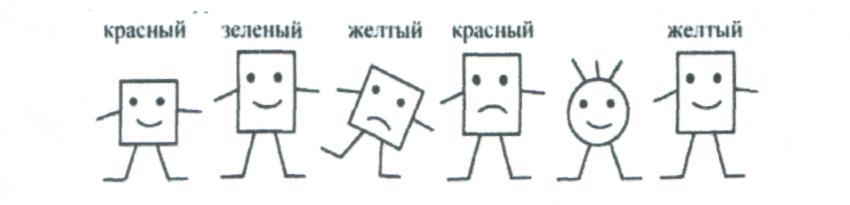 Учитель: Один из них - обитатель другой планеты. Кто здесь «чужак»? Почему?Дети: Круг, остальные - квадраты.Учитель: Как вы быстро догадались! Значит, это планета...Дети: Квадратов!- Сколько жителей встречают нас, посчитаем!Учитель: Чем похожи жители этой планеты?Дети: У них тело одинаковой формы - квадрат; руки, ноги - палочки; глазки - точки.Учитель: Кто дополнит, поправит? А ты как думаешь?А чем отличаются?Дети: Цветом: есть красные, желтые и один зеленый.Учитель: Сколько красных? Желтых? Зеленых?Кто еще увидел отличия?ФизминуткаIV. Закрепление изученного.Работа по учебнику. Задание 5.- Сколько песочниц на рисунке? Сравните верхние песочницы. Чем они похожи? Чем различаются? В какой верхней песочнице много песка? В какой мало?Сравните нижние песочницы по форме и количеству песка в них.- Сравните песочницы, расположенные справа.- Теперь сравните песочницы, расположенные слева.- Сколько круглых песочниц? Сколько квадратных?Физкультминутка Раз, два, три, четыре, пять! Все умеем мы считать. Отдыхать умеем тоже –Руки за спину положим, Голову поднимем выше И легко-легко подышим.Задание 6.-  На каких предметах можно увидеть квадрат, круг, треугольник? Назовите эти предметы.-  Нарисуйте в тетради столько кругов, сколько на странице круглых песочниц, и столько квадратов, сколько квадратных песочниц.Задание 7.- Сравните рисунки.- Что значит сравнивать предметы? Объясните.ФизкультминуткаМы писали, мы писали,А теперь все дружно встали.Ножками потопаем.Ручками похлопаем.Мы немножко отдохнем,Сядем и писать начнем.Задание 8.-  Посмотрите на классную комнату. Что расположено слева от тебя? Что справа?- Есть ли в школьном кабинете предметы, которые различаются только по форме; только по цвету; по форме и по цвету?Задание 9.- Нарисуйте палочки в тетради.Учитель следит за посадкой учащихся и письмом, а также расположением на парте тетради. Задание 10.-  Что на самом деле было сначала? Что потом? Посмотрите на рисунки и расскажите.Ш. Итог урока. Рефлексия.- Вам интересно было на уроке? Что вам понравилось?Урок 4 СРАВНЕНИЕ ПРЕДМЕТОВ ПО РАЗМЕРУ.ПОРЯДКОВЫЙ СЧЕТ ПРЕДМЕТОВЦели деятельности учителя: способствовать развитию умения сравнивать предметы по размеру и формированию навыка порядкового счета предметов.Планируемые результаты образования:Предметные: имеют представление о порядковом счете; умеют сравнивать предметы по размеру.Личностные: имеют первоначальное представление о знании и незнании.Метапредметные (критерии сформированности/оценки компонентов универсальных учебных действий - УУД):Регулятивные: находят в сотрудничестве с учителем и классом несколько вариантов решения учебной задачи.Познавательные: проводят под руководством учителя классификацию изучаемых объектов.Коммуникативные: проявляют интерес к общению; воспринимают мнения одноклассников о математике.                                                    Ход  урокаI. Организационный момент.( Сообщение темы и целей урока. Привитие навыков школьной культур).Ответить хочешь - не шуми, А только руку подними. Учитель спросит - надо встать. Когда он сесть позволит - сядь.II.Устный счёт.Счёт.На березе росло 10 яблок. Подул сильный ветер, и 5 яблок упало. Сколько осталось?Ответ: На березе яблоки не растут.III. Повторение изученного материала.- Сколько в бочке воды? (Много.)- А в ведерке? (Мало )- Сколько овощей?- А фруктов?Выслушать ответы детей и сделать вывод. IV. Сообщение темы и целей урока. Работа над новым материалом.Задание 11.-  Чем похожи мячи на верхней полке? Чем похожи мячи на нижней полке?- Чем отличаются мячи на верхней полке от мячей на нижней?- Теперь сравните полки по количеству мячей. На какой полке мячей больше, на какой - меньше? Сосчитайте мячи на любой из полок.- Чем похожи между собой все мячи на свете?- Назовите предметы, которые похожи на мяч по форме.ФизкультминуткаРуки кверху поднимаем,А потом их опускаем,А потом их разведемИ к себе скорей прижмем,А потом быстрей, быстрейХлопай, хлопай веселей!Задание 12 (работа в паре).- Какой лист «лишний»? Почему? Объясните свои ответы.- Сколько сейчас листьев на рисунке? А если один лист улетит, сколько останется?Задание 13.-  Что на самом деле было сначала? Что потом? Посмотрите на рисунки и расскажите.Задание 14.- Расскажите, где находится каждый щенок. Первый слева щенок - под деревом, второй... Где находится кот?- Сколько всего щенков на рисунке? Сколько всего животных?ФизкультминуткаРаз, два, три, четыре, пять!Вышли дети погулять,Остановились на лугу.Я вперед быстрей бегу.Лютики, ромашки,Розовые кашкиСобирал наш первый класс.Вот какой букет у нас!Задание 15.- Сравните предметы.- Рассмотрите рисунки. А так бывает?V. Итог урока. Рефлексия.- Что нового вы узнали на уроке?Урок 5СРАВНЕНИЕ ПРЕДМЕТОВПО ПОЛОЖЕНИЮ В ПРОСТРАНСТВЕЦели деятельности учителя: способствовать развитию умения сравнивать предметы в пространстве, использовать термины «между», «раньше», «позже»; создать условия для развития связной речи и подготовки руки к последующему письму цифр посредством (графических работ. Планируемые результаты образования: Предметные: имеют представление о понятиях «между», «раньше», «позже»; умеют сравнивать предметы в пространстве.Личностные: проявляют положительное отношение к изучению математики, интерес к учебному материалу.Метапредметные (критерии сформированности/оценки компонентов универсальных учебных действий - У УД):Регулятивные: принимают учебную задачу; понимают выделенные учителем ориентиры действия в учебном материале.Познавательные: осуществляют анализ объекта с выделением существенных признаков; проводят сравнение.Коммуникативные: принимают участие в коллективной работе; высказывают свою точку зрения, рассуждают, делают выводы и обобщения.Ход  урокаI. Организационный момент. II. Устный счёт1.Папа – слон слону – сынишкеПодарил четыре книжки.Их слонёнок прочиталИ друзьям своим раздал.Книгу дал он бегемоту,Две – морскому кашалоту.Сколько книг осталось у слоненка?2. Назовите соседей числа 5, 2 и т.д.III. Повторение изученного материала. На  доске иллюстрация к сказке «Гуси-лебеди» (на усмотрение учителя).- Посмотрите внимательно на картину. Что нарисовано на картине справа?- Что нарисовано слева?-  А сколько яблок на яблоне? Если мы не умеем считать, не знаем чисел, то что мы можем сказать о количестве яблок? (Много яблок.)- А гусей? (Мало.)- Что нарисовано вверху? А внизу? Где сидит девочка с братцем?- Сколько летит гусей? (Мало.)Дети, которые владеют счетом, могут посчитать.- Какой гусь посредине? (Серый.) И т. д.- Вы на все вопросы ответили правильно, хорошо усвоили понятия «вверху-внизу», «много-мало».IV. Сообщение темы и целей урока. Работа над новым материалом.Задание 16.-  Где нарисован щенок? Где котенок? Кто нарисован между ними? Кто посередине?- Кто рядом с белочкой? Кто слева от нее? Кто справа?- Кто слева от мышки? Кто справа от нее?- Кто крайний слева? Кто крайний справа?- Сколько зверей на рисунке?Задание 17.- Чем различаются цветы? Чем они похожи?-  Какой цветок из нижнего ряда больше остальных подходит к цветам верхнего ряда? Почему?- Сколько цветов в каждом ряду? В двух рядах вместе?- Найди среди всех цветов два одинаковых по форме. Чем они различаются?- Чем похожи и чем различаются второй и третий цветы нижнего ряда?ФизкультминуткаЗадание 18. – в тетради- Сравните палочки, из которых составлен узор.- Перерисуйте и продолжите узор до конца строки.Задание 19.- Чем похожи рисунки? Чем различаются?- Что у домиков имеет разную форму?- Нарисуйте в тетради столько квадратов, сколько цветов на рисунке слева, и столько кругов, сколько цветов на рисунке справа.Задание 20.-  Придумайте рассказ по рисункам. Что случилось раньше? Что произошло позже?- Что на рисунках относится к математике?IV. Итог урока. Рефлексия.- Что вам понравилось на уроке? Да, ребята, конечно, на уроке математики много интересного.Без счета не будет на улице света, Без счета не сможет подняться ракета. Без счета письмо не найдет адресата И в прятки сыграть не сумеют ребята.Ю. Яковлев